          *If other is indicated, specification required.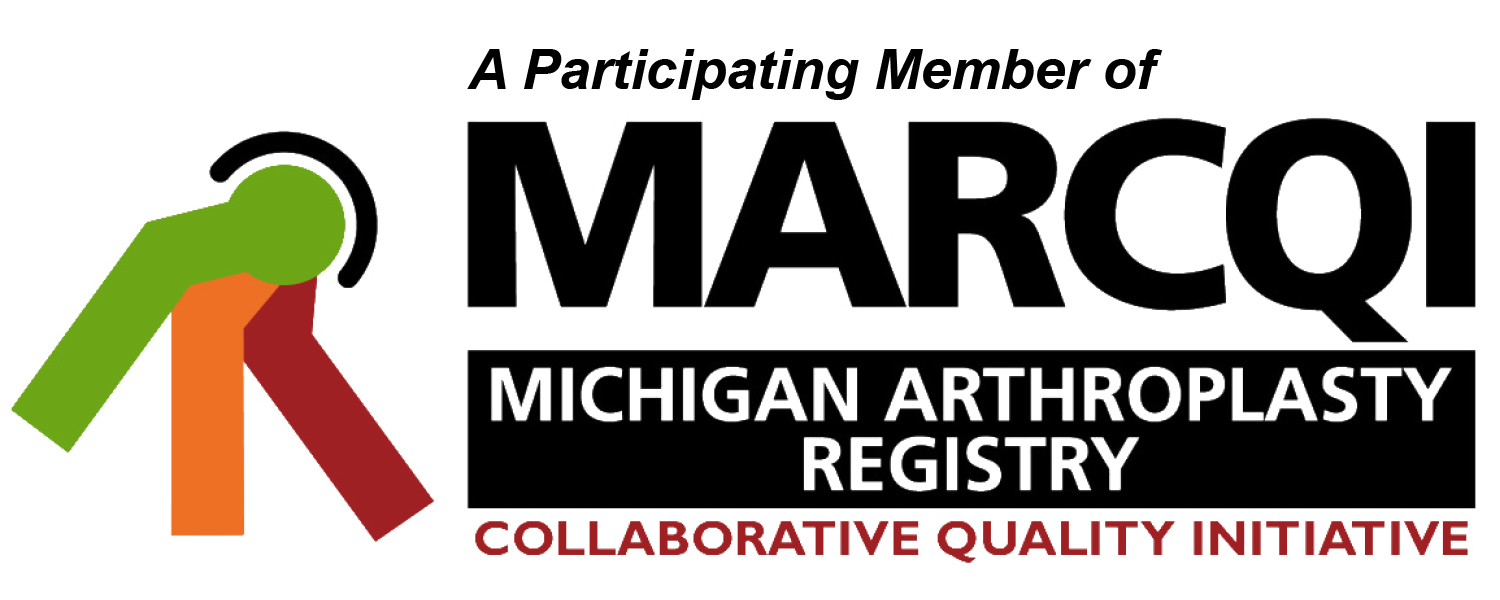 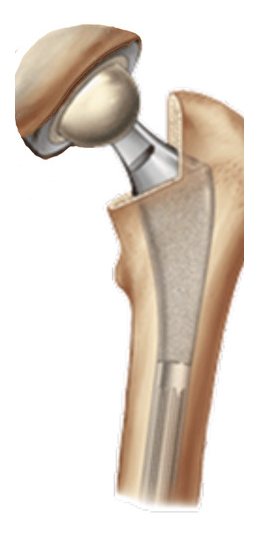 Total Hip Arthroplasty                 Intra - Operative Data Form Version 10Revised 12/2022Total Hip Arthroplasty                 Intra - Operative Data Form Version 10Revised 12/2022Total Hip Arthroplasty                 Intra - Operative Data Form Version 10Revised 12/2022[Place patient label here]Name:	(Last, First, and Middle)Identification #:			 Date of Birth:	____/	 / 	[Place patient label here]Name:	(Last, First, and Middle)Identification #:			 Date of Birth:	____/	 / 	Operative Site:      Left	  RightOperative Site:      Left	  RightBilateral Procedure:     No	  Yes (If yes, please complete two forms)Bilateral Procedure:     No	  Yes (If yes, please complete two forms)Bilateral Procedure:     No	  Yes (If yes, please complete two forms)Anesthesia: (Mark all that apply)      General        Spinal        Epidural         Block           LocalAnesthesia: (Mark all that apply)      General        Spinal        Epidural         Block           LocalAnesthesia: (Mark all that apply)      General        Spinal        Epidural         Block           LocalAnesthesia: (Mark all that apply)      General        Spinal        Epidural         Block           LocalAnesthesia: (Mark all that apply)      General        Spinal        Epidural         Block           LocalTranexamic Acid: (Mark all that apply)       None            Topical          IV           OralTranexamic Acid: (Mark all that apply)       None            Topical          IV           OralTranexamic Acid: (Mark all that apply)       None            Topical          IV           OralTranexamic Acid: (Mark all that apply)       None            Topical          IV           OralTranexamic Acid: (Mark all that apply)       None            Topical          IV           OralBlood Transfusion:         Yes            NoBlood Transfusion:         Yes            NoBlood Transfusion:         Yes            NoBlood Transfusion:         Yes            NoUnits Transfused:     _________  Actual Procedure Type:          Primary Total Hip Arthroplasty  (Conventional)                                           Primary Total Hip Arthroplasty  (Resurfacing)      Conversion of Previous Hip Surgery to Total Hip Arthroplasty                  Revision Total Hip Arthroplasty                 Actual Procedure Type:          Primary Total Hip Arthroplasty  (Conventional)                                           Primary Total Hip Arthroplasty  (Resurfacing)      Conversion of Previous Hip Surgery to Total Hip Arthroplasty                  Revision Total Hip Arthroplasty                 Actual Procedure Type:          Primary Total Hip Arthroplasty  (Conventional)                                           Primary Total Hip Arthroplasty  (Resurfacing)      Conversion of Previous Hip Surgery to Total Hip Arthroplasty                  Revision Total Hip Arthroplasty                 Actual Procedure Type:          Primary Total Hip Arthroplasty  (Conventional)                                           Primary Total Hip Arthroplasty  (Resurfacing)      Conversion of Previous Hip Surgery to Total Hip Arthroplasty                  Revision Total Hip Arthroplasty                 Actual Procedure Type:          Primary Total Hip Arthroplasty  (Conventional)                                           Primary Total Hip Arthroplasty  (Resurfacing)      Conversion of Previous Hip Surgery to Total Hip Arthroplasty                  Revision Total Hip Arthroplasty                 If this is a revision, please indicate reason(s) below: (Mark all that apply)                                                                If this is a revision, please indicate reason(s) below: (Mark all that apply)                                                                If this is a revision, please indicate reason(s) below: (Mark all that apply)                                                                If this is a revision, please indicate reason(s) below: (Mark all that apply)                                                                If this is a revision, please indicate reason(s) below: (Mark all that apply)                                                                Device Fixation:  (Mark all that apply)   Acetabular Component             Uncemented               Cemented   Femoral Component                  Uncemented               Cemented   Acetabular Component             Uncemented               Cemented   Femoral Component                  Uncemented               Cemented   Acetabular Component             Uncemented               Cemented   Femoral Component                  Uncemented               Cemented   Acetabular Component             Uncemented               Cemented   Femoral Component                  Uncemented               Cemented Antibiotics added to cement:  (Mark all that apply) Antibiotics added to cement by: Manufacturer              Surgeon Manufacturer              Surgeon Manufacturer              Surgeon Manufacturer              Surgeon Cement – other use?     No                    Yes   (Examples: liner cemented to acetabular shell; antibiotic beads; build up                                                       of bony defect, other)     No                    Yes   (Examples: liner cemented to acetabular shell; antibiotic beads; build up                                                       of bony defect, other)     No                    Yes   (Examples: liner cemented to acetabular shell; antibiotic beads; build up                                                       of bony defect, other)     No                    Yes   (Examples: liner cemented to acetabular shell; antibiotic beads; build up                                                       of bony defect, other) Was antibiotic powder    introduced into the joint space?  Yes                    No           Yes                    No           Yes                    No           Yes                    No          What was used in the Irrigant?   (Mark all that apply)  Antibiotic solution                  CHG-containing solution                             Povidone-iodine    Normal Saline                          Other*___________________________  Antibiotic solution                  CHG-containing solution                             Povidone-iodine    Normal Saline                          Other*___________________________  Antibiotic solution                  CHG-containing solution                             Povidone-iodine    Normal Saline                          Other*___________________________  Antibiotic solution                  CHG-containing solution                             Povidone-iodine    Normal Saline                          Other*___________________________ Surgical Approach:    (Choose 0ne)      Anterior                                       Antero-Lateral                                    Posterior    Transtrochanteric                     Other*__________________________________________________       Anterior                                       Antero-Lateral                                    Posterior    Transtrochanteric                     Other*__________________________________________________       Anterior                                       Antero-Lateral                                    Posterior    Transtrochanteric                     Other*__________________________________________________       Anterior                                       Antero-Lateral                                    Posterior    Transtrochanteric                     Other*__________________________________________________  Optional Techniques:    (Mark all that apply)  None       Custom Implants       Computer assisted       Pre-fabricated Block            Extended Trochanteric Osteotomy – ETO                Robotic Surgery - Options:      Cori     Mako     Navio     Omnibotic            Orthotaxy     Robodoc     Rosa     Other*__________________________________________  None       Custom Implants       Computer assisted       Pre-fabricated Block            Extended Trochanteric Osteotomy – ETO                Robotic Surgery - Options:      Cori     Mako     Navio     Omnibotic            Orthotaxy     Robodoc     Rosa     Other*__________________________________________  None       Custom Implants       Computer assisted       Pre-fabricated Block            Extended Trochanteric Osteotomy – ETO                Robotic Surgery - Options:      Cori     Mako     Navio     Omnibotic            Orthotaxy     Robodoc     Rosa     Other*__________________________________________  None       Custom Implants       Computer assisted       Pre-fabricated Block            Extended Trochanteric Osteotomy – ETO                Robotic Surgery - Options:      Cori     Mako     Navio     Omnibotic            Orthotaxy     Robodoc     Rosa     Other*__________________________________________ Intra-op Complications:    (Mark all that apply)   None                                           Nerve Injury                          Vascular Incident      Ligament/Tendon Injury         Fracture                                 Other*___________________________________Fracture   None                                           Nerve Injury                          Vascular Incident      Ligament/Tendon Injury         Fracture                                 Other*___________________________________Fracture   None                                           Nerve Injury                          Vascular Incident      Ligament/Tendon Injury         Fracture                                 Other*___________________________________Fracture   None                                           Nerve Injury                          Vascular Incident      Ligament/Tendon Injury         Fracture                                 Other*___________________________________Fracture